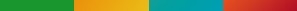 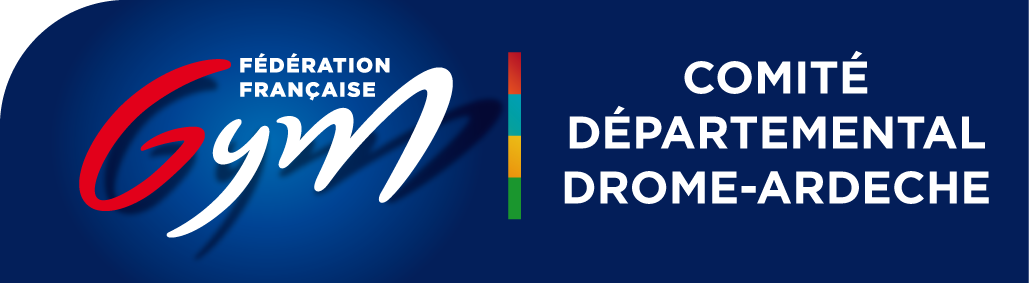 Accès GAF :https://moncompte.ffgym.fr/Evolugym/Educ/Access_Gym/access_gym_GAFPar couleurs :- blanc 7 - 8 ans- jaune 9-10 ans- orange 10-11 ans- vert 11 ans et +Evaluation :- fiche d’évaluation de la fédération- Notation individuel- pas de classementDivers :- tenue libre- groupe de 10 enfants- ateliers par agrès- 1 juge par agrès- 3 min d’échauffement- 15 min par rotations- inscription 3 semaines avant via le site départemental et non sur engagym